VLab Self-assessment – Centres of ExcellenceResults 2016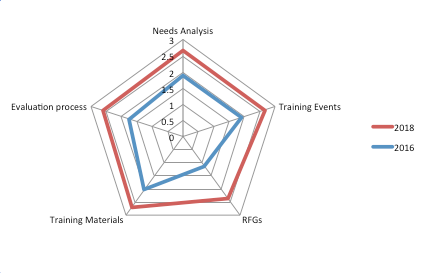 VLab Self-assessment – Supporting AgenciesResults 2016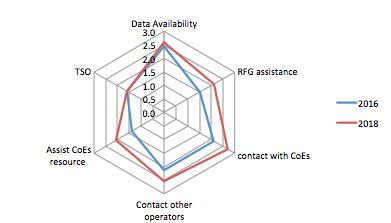 